OPERATING GUIDELINES FOR AXIAL TORSIONBASIC DETAILS -1. Maximum capacity                            : Torsion- 500Nm, Axial-100kN,2. Loading Configuration                      : Tensile, Torsion with Tensile, Torsion with Compression3. Displacement movement                  : +/-80mm4. Sample type                                        : Round or threaded, & Flat Sample 5. Sample Dimension	  (Max)                         (Min)  1) Round threaded   a) Length                                                300mm	                    92mm  b) Diameter 			         25mm	              3mm  2) Flat Sample  a) Length                                               300mm                      92mm  b) Thickens                                           18mm                         0mm SAMPLE PREPARATION & TESTING PROCEDURE –Prepare the sample as per ASTM standard Mount the sample using suitable wedges Calibration the load cell  as per the shunt valueSelect the crosshead speed as per required test rateSelect the temperature as per the required test conditions Set the test speed rate &DAQ  HZ rate as per the test required Test the sample up to 500Nm for torsion &100kN for axial to the  load to fracture if requiredRemove the failed specimen from the wedges after test is over.FOR COMPUTER DATA & CHART-Select the DAQ report test file open the raw dataOpen the raw data in excel sheet & make arrange the chart and data Excel file save in correct computer location  TROUBLE SHOOTING-In case of any abnormal condition with machine Press Red E Stop button on front of machine Do not touch the machine & induction coil   when test is running When start the test set limits load, torsion & displacement.      TEST COUNDUT IN AXIAL TORSIONTensile room temperature testTensile induction coil  test up to 900cTorsion-Tensile  room temperature test Torsion-Tensile  induction coil test up to 900cTorsion-Compression test Compression testTorsion testFatigue test NOTE-Fatigue test conduct up to -20kN Compression load Olney  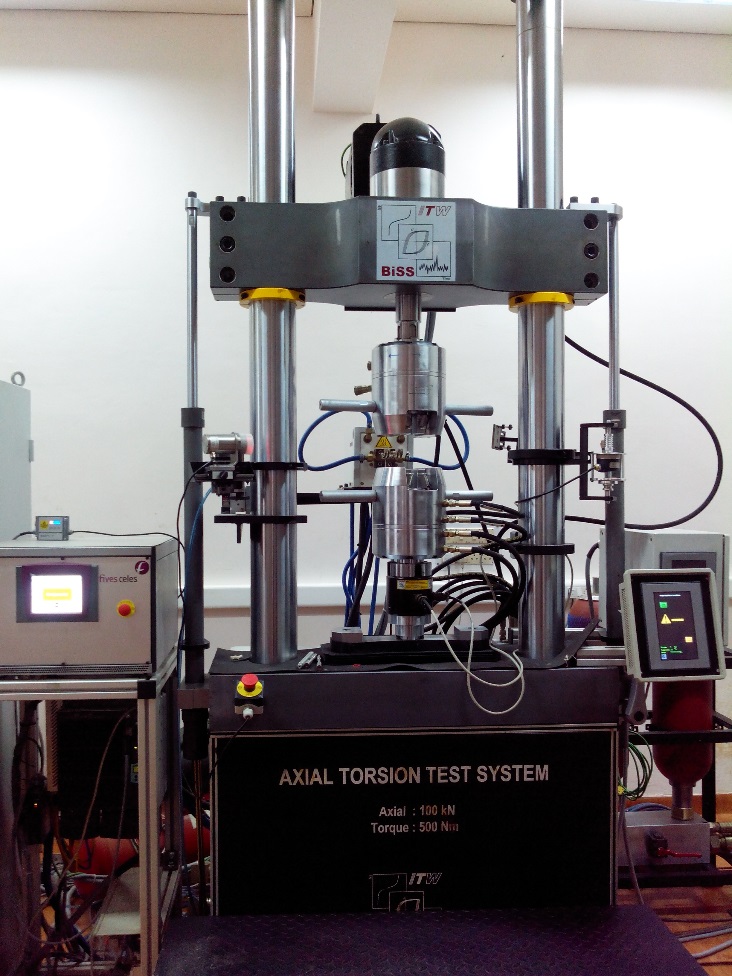 